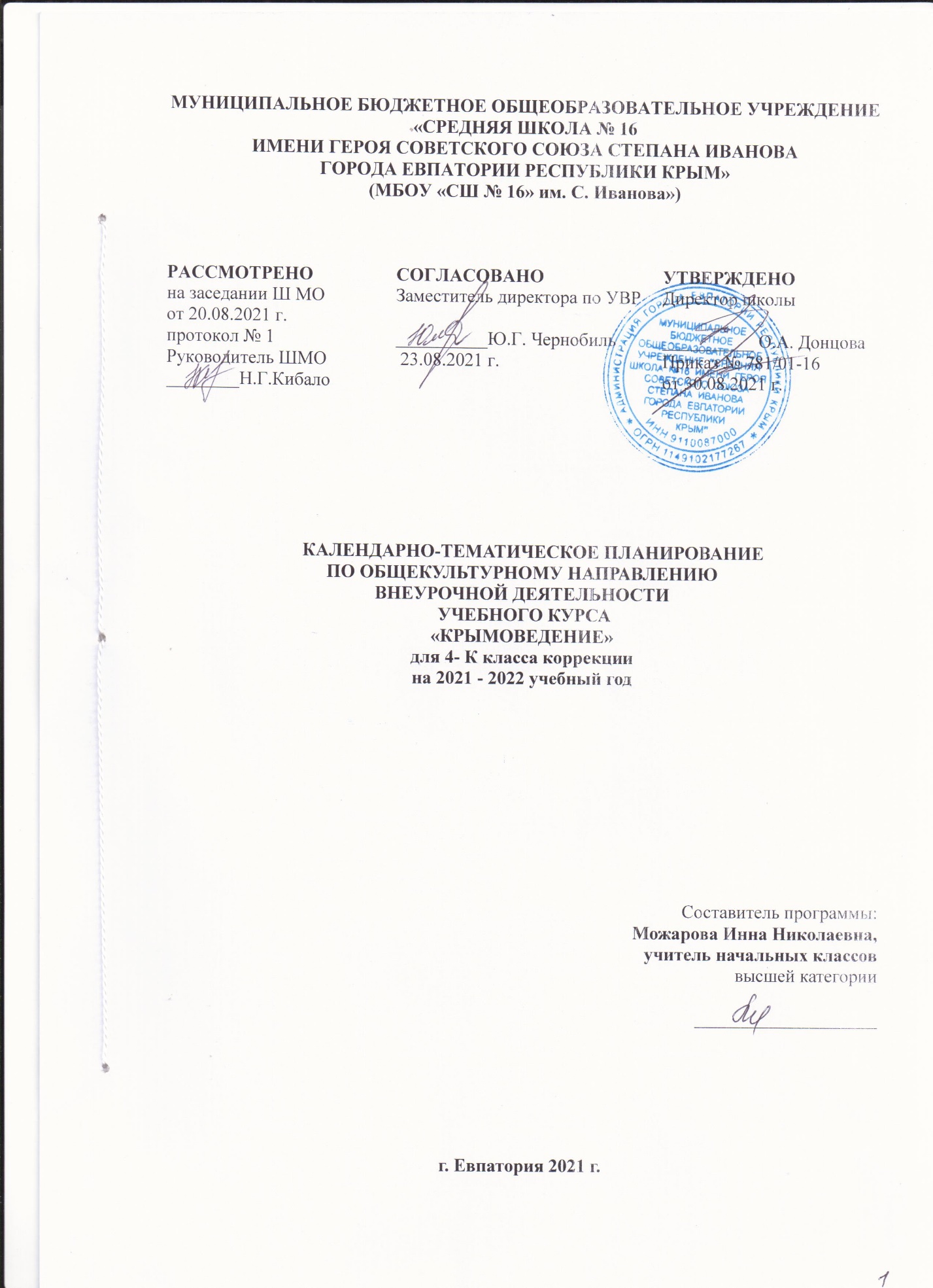 Тематическое планированиеКалендарно-тематическое планирование 4-К класс№ раздела и темыТемаКол-во часовВведение. «Прекрасны Вы – брега Тарвиды…»1Раздел I «Крым – орден на груди планеты Земля»4Раздел II «Природные особенности и богатства Крыма»17Раздел III «Учимся путешествовать и дружить с природой»4Раздел IV «Историко-культурное наследие Крыма»4Раздел V «Профессиональная деятельность Крыма и моего региона»4Итого за год34 № п/п№ п/пДатаДатаТема урокапланфактпланфактТема урока                            1.Введение. «Прекрасны Вы – брега Тарвиды…» (1 ч.).                            1.Введение. «Прекрасны Вы – брега Тарвиды…» (1 ч.).                            1.Введение. «Прекрасны Вы – брега Тарвиды…» (1 ч.).                            1.Введение. «Прекрасны Вы – брега Тарвиды…» (1 ч.).                            1.Введение. «Прекрасны Вы – брега Тарвиды…» (1 ч.).102.09«Посмотри, как хорош- край, в котором ты живёшь!»                 I. Раздел  «Крым – орден на груди планеты Земля» (4ч)                 I. Раздел  «Крым – орден на груди планеты Земля» (4ч)                 I. Раздел  «Крым – орден на груди планеты Земля» (4ч)                 I. Раздел  «Крым – орден на груди планеты Земля» (4ч)                 I. Раздел  «Крым – орден на груди планеты Земля» (4ч)209.09Государственная символика Крыма: герб, флаг и гимн Республики Крым.316.09Главные особенности географического положения Крыма.423.09Моря омывающие крымские берега, береговая линия полуострова. 530.09Знакомство с основными административными единицами (город, село)                           II  Раздел «Природные особенности и богатства Крыма» (17 ч)                           II  Раздел «Природные особенности и богатства Крыма» (17 ч)                           II  Раздел «Природные особенности и богатства Крыма» (17 ч)                           II  Раздел «Природные особенности и богатства Крыма» (17 ч)                           II  Раздел «Природные особенности и богатства Крыма» (17 ч)607.10  Рельеф Крымского полуострова.714.10Крымские горы и равнины- ущелья, каньоны, овраги, балки.821.10Крымские вулканы и гейзеры.928.10Самые известные крымские пещеры.1011.11Горные породы и минеральные ресурсы полуострова. Полезные ископаемые.1118.11Особенности погодных условий на территории Крымского полуострова.1225.11Стихийные и неблагоприятные погодные явления, правила безопасного поведения.1302.12Водный мир Крыма: реки, водопады, пресные и соленые озера. Охрана вод.1409.12Почва, виды почвы на территории Крымского полуострова.1516.12Растительный мир Крыма. Редкие растения.1623.12Ядовитые растения и грибы. Полезные растения. Моя «зелёная аптека».1730.12Животный мир Крыма. Птичий мир Крыма. Зимующие и перелетные птицы.1813.01Самые крупные и самые маленькие животные полуострова. Класс насекомых. Полезные и вредные насекомые.1920.01Знакомство с земноводными, пресмыкающимися. 2027.01Охрана растений и животных. Красная Книга.2103.02Черное море. Природные особенности, подводный растительный мир.2210.02Экологические проблемы Крыма.                              III Раздел «Учимся путешествовать и дружить с природой» (4ч)                              III Раздел «Учимся путешествовать и дружить с природой» (4ч)                              III Раздел «Учимся путешествовать и дружить с природой» (4ч)                              III Раздел «Учимся путешествовать и дружить с природой» (4ч)                              III Раздел «Учимся путешествовать и дружить с природой» (4ч)2317.02Экскурсия, путешествие, туризм. Основы ориентирования на местности (компас, звезды, приметы местности, часы).2424.02Правила поведения на природе во время экскурсий и походов. 2503.03Твоя аптечка. Первая помощь при несчастном случае во время походов.2610.03Твоя посильная помощь живой природе.             IV Раздел «Историко-культурное наследие Крыма» (4ч)            IV Раздел «Историко-культурное наследие Крыма» (4ч)            IV Раздел «Историко-культурное наследие Крыма» (4ч)            IV Раздел «Историко-культурное наследие Крыма» (4ч)            IV Раздел «Историко-культурное наследие Крыма» (4ч)2717.03Важнейшие исторические объекты полуострова.2831.03Социально-культурные объекты: музеи, театры, библиотеки. Города герои.2907.04Литературные и художественные произведения о Крыме.3014.04Проект «Крым в моих рисунках».                                         V Раздел «Профессиональная деятельность Крыма и моего региона»(4ч)                                         V Раздел «Профессиональная деятельность Крыма и моего региона»(4ч)                                         V Раздел «Профессиональная деятельность Крыма и моего региона»(4ч)                                         V Раздел «Профессиональная деятельность Крыма и моего региона»(4ч)                                         V Раздел «Профессиональная деятельность Крыма и моего региона»(4ч)3121.04Виды хозяйственной деятельности в Крыму.3228.04Сельское хозяйство Крыма. Культурные растения крымских садов и полей.3305.05«Крым- кузница здоровья».3412.05Профессиональная деятельность в Крыму. Профессии родителей.3519.05Резерв.3626.05Резерв.